THỂ LỆ VIẾT VÀ GỬI BÀI Tên báo cáo trình bày bằng tiếng Việt, font Arial, cỡ chữ 14, in đậm, căn giữa. Tên tác giả (không ghi học hàm, học vị), font Arial, cỡ chữ 10, in đậm, căn giữa; cơ quan công tác và email của các tác giả, font Arial, cỡ chữ 9, in nghiêng, căn giữa. Nội dung báo cáo được đánh máy trên khổ giấy A4 (210mmx297mm), font Arial, cỡ chữ 10, giãn dòng At least 14pt, Before 3pt, After 3pt; căn lề trên 2.5cm, dưới 2.5cm, trái 3cm, phải 2cm; hình vẽ phải rõ ràng, đủ nét; hình ảnh phải rõ ràng và được định dạng file ảnh (*.jpg); các nội dung tham khảo phải được trích dẫn đầy đủ, trung thực.Tài liệu tham khảo được sắp xếp theo thứ tự tài liệu được trích dẫn trong báo cáo. Nếu là sách/luận án/luận văn: Tên tác giả (năm). Tên sách/luận án/luận văn. Nhà xuất bản/Trường/Viện, lần xuất bản/tái bản.Nếu là bài báo/báo cáo khoa học: Tên tác giả (năm). Tên bài báo/báo cáo. Tạp chí/Hội nghị/Hội thảo, Tập/Kỷ yếu, số, trang.Nếu là trang web: phải trích dẫn đầy đủ tên website và đường link, ngày cập nhật.Báo cáo gửi về BTC dưới dạng file điện tử (*.doc hoặc *.docx). BTC chỉ nhận những bài báo đúng định dạng, rõ ràng. Người phản biện sẽ do BTC mời.        Tác giả gửi báo cáo vào hòm thư điện tử của BTC: hoithaosdu2019@gmail.com  									BTC HỘI THẢO 			Tiêu đề Nguyễn Văn A1*, Trịnh Duy B2, Lại Đắc C31Trường Đại học Sao Đỏ, email:………………, ĐT:2Trường Đại học Bách khoa Hà Nội, email:………………3Viện Nghiên cứu Cơ khí, email:………………1. Giới thiệu chung	Tác giả gửi báo cáo vào hòm thư điện tử của BTC: hoithaosdu2019@gmail.com 2. Nội dung	Báo cáo dài không quá 8 trang (kể cả hình ảnh và bảng biểu). 		Hình vẽ, hình ảnh phải rõ ràng và đủ nét.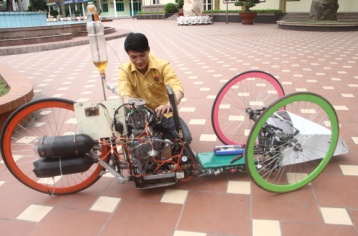 Sinh viên thử nghiệm xe trước khi tham gia cuộc thi Xe sinh thái năm 2018	Tác giả có thể trình bày hình ảnh, bảng biểu, công thức, phương trình ở dạng 1 cột hoặc 2 cột tùy theo kích thước của chúng.So sánh sai số3. Kết luận	Kết luận 1....	Kết luận 2....	Lời cảm ơn (nếu có)	Nhóm tác giả xin cảm ơn ...........Tài liệu tham khảoNguyễn Văn Bình (2014). Nghiên cứu ảnh hưởng của tốc độ cắt đến chất lượng bề mặt khi gia công tiện. Tạp chí Cơ khí Việt Nam, Số 13, trang 66-80. Grace, N. F et al (2004). Flexural Response of CFRP Prestressed Highway Bridge Box-Beams. PCI JOURNAL, Vol. 49, No.1, pp. 92-104. http://saodo.edu.vn/thong-tin-khoa-hoc-cong-nghe/, cập nhật 18/8/2016  Phân tích lý thuyếtPhân tích lý thuyếtThực nghiệmThực nghiệmSai số trung bình (mm)Sai số lớn nhất(mm)Sai số trung bình (mm)Sai số lớn nhất(mm)20,025,020,523